  	 	 	 	 	 	 	 	 	Plaats voor logo praktijk Naam verloskundigenpraktijk:  Adres:  Telefoon praktijk:  Telefoon bij spoed:  Ter attentie van:  GezondheidsZorg Asielzoekers (GZA) Zwangerschapsverklaring Datum: Naam Cliënte:  	Ref. nr.  Geboortedatum: De verloskundige verklaart hierbij dat bovengenoemde cliënte zwanger is. De uitgerekende datum van cliënte is vastgesteld op:  Naam behandelend verloskundige: Handtekening:  Toestemmingsverklaring Hierbij verklaart ondergetekende, mevrouw ……………………………….  akkoord te gaan met het versturen van deze zwangerschapsverklaring naar GezondheidsZorg Asielzoekers (GZA). Tevens geeft ondergetekende de verloskundige toestemming om over haar gezondheidssituatie te overleggen met GZA.  Voorts machtigt ondergetekende de verloskundige om het medisch dossier, of relevante delen hiervan, beschikbaar te stellen aan haar behandelende huisarts van GZA.  Naam: Handtekening: 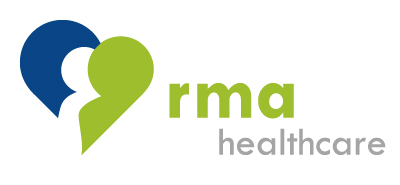 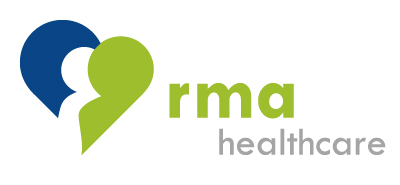 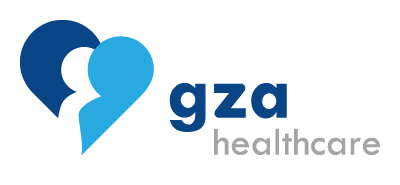 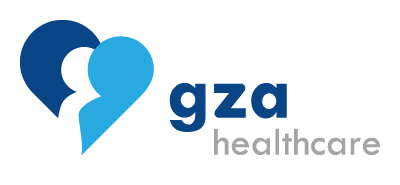 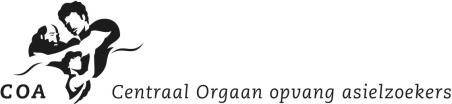 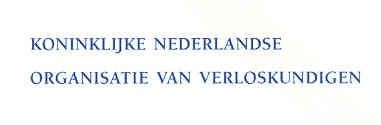 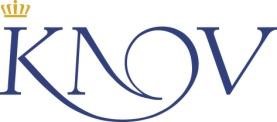 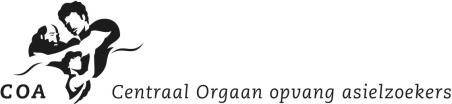 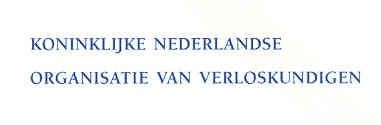 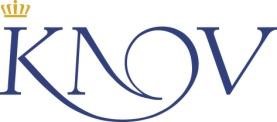 